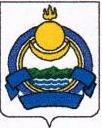 Администрация муниципального образования«Сосново-Озерское»П О С Т А Н О В Л Е Н И Еот  16 августа  2023 г.	     		                   			   с.Сосново-Озёрское№ 38О внесении изменений и дополнений в Порядок увольнения в связи с утратой доверия, утвержденный Постановлением Администрации муниципального образования «Сосново-Озерское» от 15.07.2015 г. №127           На основании Федеральных законов от 13 июня 2023 г. N 258-ФЗ
"О внесении изменений в отдельные законодательные акты Российской Федерации",  от 10 июля 2023 г. N 286-ФЗ "О внесении изменений в отдельные законодательные акты Российской Федерации" в целях приведения нормативного правового акта в соответствие федеральному законодательству о противодействии коррупции, постановляю:        1. Внести в Порядок увольнения в связи с утратой доверия, утвержденный Постановлением Администрации муниципального образования «Сосново-Озерское» от 15.07.2015 г. №127 следующие изменения и дополнения:1.1 добавить часть 1.1 следующего содержания:«1.1. Муниципальный служащий освобождается от ответственности за несоблюдение ограничений и запретов, требований о предотвращении или об урегулировании конфликта интересов и неисполнение обязанностей, установленных федеральным законом от 06.10.2003 г. №131-ФЗ «Об общих принципах организации местного самоуправления в Российской Федерации» и другими федеральными законами в целях противодействия коррупции, в случае, если несоблюдение таких ограничений, запретов и требований, а также неисполнение таких обязанностей признается следствием не зависящих от него обстоятельств в порядке, предусмотренном частями 3 - 6 статьи 13 Федерального закона от 25 декабря 2008 года N 273-ФЗ "О противодействии коррупции".»;1.2 пункт 1 части 4 изложить с следующей редакции:«1) доклада о результатах проверки, проведенной главным специалистом или лицом, исполняющим обязанности главного специалиста, или в соответствии со статьей 13.4 Федерального закона от 25 декабря 2008 года № 273-ФЗ «О противодействии коррупции» уполномоченным подразделением Администрации Президента Российской Федерации;»;1.3 часть 11 изложить в следующей редакции:«11. Сведения об  увольнении (о прекращении полномочий) лица в связи с утратой доверия за совершение коррупционного правонарушения, за исключением сведений, составляющих государственную тайну, подлежат включению в реестр лиц, уволенных в связи с утратой доверия, сроком на пять лет с момента принятия акта, явившегося основанием для включения в реестр. Уведомление о включении в реестр или исключения из реестра направляется главным специалистом в порядке, установленном Постановлением Правительства Российской Федерации № 228 от 05.03.2018 г. «О реестре лиц, уволенных в связи с утратой доверия».».       2. Главному специалисту администрации МО СП «Сосново-Озерское» в месячный срок со дня издания настоящего постановления под роспись ознакомить муниципальных служащих администрации муниципального образования сельское поселение «Сосново-Озерское»  с настоящим Постановлением.         3. Обнародовать настоящее постановление на информационных стендах и  разместить на официальном сайте муниципального образования  сельское поселение «Сосново-Озерское»  в информационно-коммуникационной сети «Интернет» (http://сосново-озёрское.рф)         4. Настоящее постановление вступает в силу  со  дня его обнародования.    Глава муниципального образованиясельское поселение «Сосново-Озерское»                                                         Э.Б. Дондоков исп. Дымбрылова Н.Г. 8 (301-35) 21167